Dear Sir/MadamPLANNED DRAINAGE WORKS – CHURCH END, BIDDENHAM.Bedford Borough Council is pleased to inform you that drainage works have been programmed for Church End, Biddenham. The purpose of the work is to improve the surface water drainage in the area in order to prevent flooding of properties.The works will involve the installation of two new gullies, the repair of a section of pipe, and the installation of a new soakaway. Some investigatory work will be necessary to determine the exact position of the soakaway.The drainage work is planned to start on 2nd October 2017 and is programmed to take 10 days to complete however, should this change notices on site will provide the most up to date information. In order to allow us to carry out the work quickly and safely it will be necessary for us to set up lane closures on the carriageway from house no. 55 to no. 59. Access to your properties will be maintained however, there may be delays whilst plant and materials are moved. Access for emergency vehicles will be maintained at all times.The works will take place between 8am and 6pm. In order to access all areas of the works we must insist that no vehicles are parked on the highway during these times on the days mentioned above between house numbers 53 and 65. Please note that should there be obstructive vehicles left within this area, whilst every attempt will be made to contact the owner, they will be moved to ensure the work can be carried out efficiently. The Council can recharge the cost of moving an obstructive vehicle to the owner. All moving plant and lorries are fitted with reversing beepers and flashing lights for the safety of operatives and the public. The equipment and plant used for these types of works include the use of engine powered saws and pneumatic drills, and will require a number of lorry movements. This means that some noise disturbance is unavoidable. We understand the inevitable inconvenience this is likely to cause for this limited time, and apologise in advance for any disturbance, we ask for your help and goodwill whilst work is in progress. Please note that the materials used in the reinstatement of the carriageway are hot until cured therefore care should be taken at all times during the works.If you wish to discuss working arrangements relating to this work please telephone the Highways Helpdesk on 01234 718003. Further information about any current or planned roadworks in Bedford Borough can be found on the website www.roadworks.org.Once the works are in progress, please raise any issues with the Site Agent, Mr Andy James on 07805 265 188 during the hours of 08:00 and 18:00.Yours faithfully, 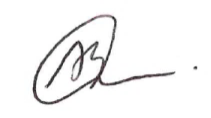 Adam Caruana BEng (Hons)our referenceC1842your reference direct line01234 276849e-mail@bedford.gov.ukweb-sitewww.bedford.gov.ukdate14th September 2017Residents of:Church End